Sprawozdanie z działalności Straży Miejskiej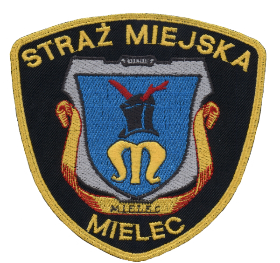 za 2016 rRok 2016 r był kolejnym okresem działalności Straży Miejskiej, która została utworzona na podstawie Uchwały nr XVI/99/91 Rady Miejskiej z dnia 7.08.1991 r.  Zakres obowiązków                     i zadań określa regulamin Straży Miejskiej nadany Zarządzeniem nr 1226/2010 Prezydenta Miasta Mielca   z dnia 30.03.2010 r. Jego zapisy charakteryzują  Straż Miejską, jako umundurowaną formację samorządową, która spełnia służebną rolę wobec społeczności lokalnej realizując zadania  z zakresu utrzymania ładu i porządku publicznego. W roku ubiegłym Straż Miejska realizowała swe zadania regulaminowe i zlecone                          w składzie 9 funkcjonariuszy, którzy pełnili swe obowiązki w systemie dwuzmianowym                   w godz.7-22, a dodatkowo na mocy porozumienia zawartego pomiędzy Prezydentem Miasta Mielca a komendantem Powiatowym Policji realizowane były w ramach drugiej zmiany wspólne patrole oraz zabezpieczenia imprez i uroczystości organizowanych na terenie miasta. 	 Głównym zakresem podejmowanych działań stanowiły zadania mające na celu dalszą poprawę czystości i estetyki miasta, prowadzone były działania prewencyjne i restrykcyjne                     m. in z zakresu przestrzegania przepisów ochrony środowiska, przeciwdziałaniu zachowaniom godzącym w ład i porządek publiczny, spożywaniu alkoholu  w miejscach zabronionych, nieprawidłowym parkowaniem samochodów, czy nie zachowaniem obowiązków przy trzymaniu zwierząt.	O rodzaju i potrzebach interwencji decydowały nie tylko stałe zadania regulaminowe, lecz również zgłoszenia odbierane od mieszkańców.W minionym roku zarejestrowano 3183 prośby i zgłoszenia, które swym zakresem dotyczyły:  Padniętych lub wałęsających się zwierząt – 20%Niewłaściwego parkowania pojazdów – 27%Podejrzeniu spalania odpadów zabronionych – 5%Osób nietrzeźwych, bezdomnych – 7%Uszkodzeń studzienek telekomunikacyjnych, stanu jezdni, chodników, znaków drogowych – 9%Zakłócenia porządku publicznego – 12%Czystości i porządku  - 20% 	W okresie sprawozdawczym strażnicy podjęli łącznie 3 306 interwencji, z których 2529 zakończono zastosowaniem środka oddziaływania wychowawczego w postaci pouczenia, natomiast wobec sprawców wykroczeń, którzy rażąco lekceważyli obowiązujące przepisy wyciągano konsekwencje karne nakładając 697 mandatów na sumę 67 000 zł, oraz sporządzono   60 wniosków o ukaranie do Sądu Rejonowego w Mielcu.Struktura podjętych w 2016 r przez strażników interwencji w przełożeniu na poszczególne rodzaje wykroczeń przedstawiała się następująco:Współpraca straży z PolicjąWypadki w służbie/pracy	Osiągnięte efekty w 2016 r w porównaniu do lat 2015 i 2014 przedstawiają się następująco: Charakterystyka głównych obszarów, w których Straż Miejska podejmowała interwencje:  I. Interwencje z zakresu utrzymania czystości i porządku.	Do stałych zadań regulaminowych należały działania, których istotą było dbanie                                o zachowanie stanu estetyki i czystości terenu miasta. W tym obszarze strażnicy podejmowali kontrole nieruchomości w oparciu o zapisy ustawy o utrzymaniu czystości i porządku w gminach, ustawy o odpadach oraz uchwały Rady Miejskiej w Mielcu w sprawie Regulaminu utrzymania czystości i porządku na terenie miasta Mielca, przypominali zarządcom nieruchomości                                  o obowiązkach sprzątania ulic i chodników oraz  zachowania czystości i porządku na podległych im terenach. W uzupełnieniu w/w  działań informowano zarządców terenów m.in. o nie sprzątanych nawierzchniach ulic i chodników, uszkodzonych znakach drogowych, czy awariach drogowych sygnalizacji świetlnych. Ilościowe zestawienie podjętych interwencji w odniesieniu do poszczególnych zarządców przedstawiało się następująco: Podkarpacki Zarząd Dróg Wojewódzkich – wydano 17 poleceń z zakresu posprzątania pasów drogowych, przystanków autobusowych, oraz naprawy uszkodzonych znaków drogowych;Powiatowy Zarząd Dróg – wydano 24 poleceń posprzątania pasów drogowych, oraz  naprawy uszkodzonych znaków drogowych; Zarządy Spółdzielni Mieszkaniowych – interweniowano 12-krotnie w sprawie uszkodzonych  znaków;  Wydział ITG  – interweniowano 161 razy w sprawie zaśmieconych terenów, oraz uszkodzonych znakach drogowych;zabezpieczono i zgłoszono do odpowiednich instytucji informacje o 47 uszkodzonych studzienkach wodno-kanalizacyjnych i  studzienkach telekomunikacyjnych;skierowano do ZUOK  106 zawiadomień o padniętych zwierzętach, oraz 73 zgłoszenia                o wałęsających się psachII. Interwencje z zakresu wykroczeń przeciwko porządkowi i spokojowi publicznemu oraz zagrożeń zdrowia i bezpieczeństwa mieszkańców	Do jednych z najważniejszych celów działań Straży Miejskiej było przeciwdziałanie                i reagowanie na zgłoszone lub zauważone przypadki zakłócania spokoju i porządku publicznego. Działania takie prowadzone były zarówno w oparciu o patrole własne, jak również              prowadzone w ramach II – ej zmiany wraz z Policją. W tym obszarze strażnicy interweniowali 360 razy, z których 345 osoby zostały pouczone, na 15 sprawców wykroczeń nałożono kary mandatów.  Równie częstym było  powtarzające się zjawisko spożywania alkoholu w miejscach zabronionych. Strażnicy w tym zakresie podjęli 714 interwencji . Na 250 sprawców wykroczeń nałożono kary  w postaci mandatu karnego, wobec 22 skierowano wnioski o ukaranie do                 Sądu Rejonowego a w stosunku do 442 osób zastosowano karę porządkową w postaci pouczenia.Prowadząc działania prewencyjne strażnicy przeprowadzali rozmowy z personelem sklepów w okolicy których najczęściej występowały w/w zachowania a dodatkowo 1 strażnik będący członkiem Gminnej Komisji Rozwiązywania Problemów Alkoholowych wziął udział                          w 86 kontrolach placówek handlowych pod kątem przestrzegania zasad i przepisów sprzedaży wyrobów alkoholowych. W toku pełnionych służb podjęto 156 interwencji wobec osób, które będąc pod wpływem alkoholu leżały na ławkach lub trawnikach w miejscach publicznych, 25-krotnie wzywano Pogotowie Ratunkowe w celu udzielenia im pomocy lekarskiej, 52-krotnie interweniowano wobec bezdomnych, którzy przebywali w altankach śmietniskowych,, przepustach drogowych lub                        w klatkach bloków mieszkalnych. Osobom takim oferowano pomoc w przewiezieniu do schroniska im. Brata Alberta lub w przewiezieniu do miejsca zamieszkania, z którego skorzystało 8 osób. W uzupełnieniu działań z tego zakresu współpracowano z Miejskim Ośrodkiem Pomocy Społecznej kontrolując warunki przebywania osób bezdomnych. W minionym roku odbyto 15 wspólnych kontroli miejsc ich przebywania, która objęła 20 osób. 	Równie uciążliwym problemem dla mieszkańców było zjawisko wałęsania się zwierząt porzuconych lub pozbawionych nadzoru ze strony właściciela. Wskutek podjętych działań  umieszczono w schronisku 191 wałęsających się psów lub kotów,  Wobec 114 właścicieli zwierząt, którzy nie sprawowali właściwego nadzoru wyciągnięto konsekwencje pouczając 54 osoby, nałożono 58 mandaty karne oraz skierowano 2 wnioski o ukaranie do Sądu Rejonowego. Dodatkowo wyciągnięto konsekwencje wobec 5 osób naruszających zapisy ustaw o ochronie zwierząt i ochronie zdrowia zwierząt. W ramach przeglądów osiedli o niskiej zabudowie pod katem zinwentaryzowania nieruchomości pod kątem rodzaju paliw stosowanych do ogrzewania skontrolowano 1196 posesji. Wraz z tymi działaniami strażnicy kontrolowali przestrzeganie przepisów ustawy o ochronie środowiska, oraz ustawy o odpadach. Zrealizowano kontrolę 218 pieców na nieruchomościach osób fizycznych, w 6 przypadkach stwierdzono spalanie odpadów zabronionych a osoby odpowiedzialne zostały ukarane mandatami karnymi. III. Wykroczenia przeciwko bezpieczeństwu i porządkowi w komunikacji	Do równie częstych zadań Straży Miejskiej należały interwencje wobec kierujących pojazdami nie stosującymi się do zasad ruchu drogowego. W tym zakresie interweniowano wobec 1 408 kierujących, z których 1104 zostało pouczonych, 257 ukarano mandatami karnymi, a wobec 29 skierowano wnioski do Sądu Rejonowego. Ograniczona ilość miejsc parkingowych zwłaszcza na terenach osiedli mieszkaniowych powodowała, że część kierujących parkowała na terenach zielonych. W tym zakresie wyciągnięto konsekwencje wobec 440 kierujących, z których 357 pouczono, 77 ukarano mandatami karnymi, wobec 5 skierowano wniosek o ukaranie do Sądu Rejonowego, w 3 sytuacjach zastosowano urządzenie do blokowania kół. IV. Współpraca z KPP Mielec. 	Realizując ustawowy obowiązek współpracy z Policją strażnicy odbywali wspólne służby    w ramach zarówno II zmiany, jak i dodatkowo podczas zabezpieczania obchodów świąt                            i uroczystości organizowanych na terenie miasta. W minionym roku odbyli łącznie  265 wspólnych służb realizując zarówno zadania własne, jak i zlecone przez dyżurnego Policji. Dodatkowymi działaniami wspólnymi było zabezpieczanie imprez i uroczystości organizowanych na terenie miasta mi.in podczas obchodów święta 3-go Maja, Dni Mielca, święta Bożego Ciała, obchodów Światowych Dni Młodzieży, pokazów lotniczych, 11-go Listopada, czy wyścigu kolarskiego „Solidarności i Olimpijczyków”. W ramach powyższych działań strażnicy odbyli 63 służb. Dodatkowo strażnicy przyczynili się do ujawnienia 3 przestępstw.V. Monitoring.Znacznym wsparciem dla działań Straży Miejskiej w celu ograniczania zachowań patologicznych stanowi system 32 kamer miejskiego monitoringu. Pełniąc służbę dyżurną zarejestrowano 80 zdarzeń , które wymagały interwencji strażników a dodatkowo na wniosek prowadzonych przez KPP Mielec postępowań dowodowych zabezpieczono 16 zapisów.  Wnioski i zamierzenia na 2017 r:kontynuować stałą współpracę z Radami Osiedli oraz Zarządami Ogrodów działkowych,kontynuować kontrolę pieców pod kątem spalania odpadów zabronionych,rozbudować system monitoringu miejskiego, celem objęcia dozorem kolejne  obszary, gdzie obserwuje się znaczne występowanie zjawisk godzących w ład                i porządek publiczny.  Podsumowanie:Reasumując wyniki osiągnięte w 2016 r należy uznać za zadowalające. Analiza podjętych interwencji oraz zgłoszeń, jakie wpłynęły od mieszkańców do bezpośrednio do Straży Miejskiej lub poprzez Rady Osiedlowe dowodzą potrzeby stałego dążenia do ograniczania zjawisk, które negatywnie wpływają na stan zachowania, ładu, porządku i bezpieczeństwa publicznego                             w naszym mieście. W okresie sprawozdawczym na pracę strażników nie wpłynęła żadna skarga.                                                                                     sprawozdanie opracował:                                                                                     Komendant Straży Miejskiej                                                                                  Arkadiusz MisiakLp. Rodzaje wykroczeń zawartych w: Rodzaje wykroczeń zawartych w: Środki oddziaływania wychowawczego (art. 41 k.w.)Grzywna nałożona            w drodze mandatu karnego Grzywna nałożona            w drodze mandatu karnego Wnioski do sąduInnu sposób zakończenia czynności(np. odstąpienie od skierowania wniosku o ukaranie, przekazanie sprawy innym organom) RazemRazem liczba kwota1 Ustawie - Kodeks wykroczeń Ustawie - Kodeks wykroczeń a)  wykroczenia przeciwko porządkowi i spokojowi publicznemu345152 000360 b)  wykroczenia przeciwko instytucjom państwowym, samorządowym i społecznym12001 c)  wykroczenia przeciwko bezpieczeństwu osób i mienia54583 9502114 d)  wykroczenia przeciwko bezpieczeństwu i porządkowi w komunikacji, w tym: - ujawnione przez urządzenia rejestrujące - pozostałe naruszenia1 10427529 100291 408 e)  wykroczenia przeciwko osobie f)  wykroczenia przeciwko zdrowiu132132 g)  wykroczenia przeciwko mieniu11 h)  wykroczenia przeciwko interesom konsumentów i)  wykroczenia przeciwko obyczajności publicznej73300212 j)  wykroczenia przeciwko urządzeniom użytku publicznego357775 35051440 k)  szkodnictwo leśne, polne i ogrodowe2 przepisach wprowadzających Kodeks pracy przepisach wprowadzających Kodeks pracy3 ustawie o wychowaniu w trzeźwości 
i przeciwdziałaniu alkoholizmowi ustawie o wychowaniu w trzeźwości 
i przeciwdziałaniu alkoholizmowi44225025 000227144 ustawie o ochronie zdrowia przed następstwami używania tytoniu 
i wyrobów tytoniowych ustawie o ochronie zdrowia przed następstwami używania tytoniu 
i wyrobów tytoniowych275500325 ustawie o utrzymaniu czystości 
i porządku w gminach ustawie o utrzymaniu czystości 
i porządku w gminach336 ustawie o ochronie zwierząt ustawie o ochronie zwierząt227 ustawie o odpadach ustawie o odpadach246350308 ustawie - Prawo ochrony środowiska ustawie - Prawo ochrony środowiska715021299 ustawie - Prawo o miarach ustawie - Prawo o miarach10 ustawie - Prawo wodne ustawie - Prawo wodne11 ustawie o publicznym transporcie drogowym ustawie o publicznym transporcie drogowym12 ustawie o ochronie zabytków i opiece nad zabytkami ustawie o ochronie zabytków i opiece nad zabytkami13 ustawie o ochronie zdrowia zwierząt oraz zwalczaniu chorób zakaźnych zwierząt ustawie o ochronie zdrowia zwierząt oraz zwalczaniu chorób zakaźnych zwierząt3314 ustawie o ochronie przyrody ustawie o ochronie przyrody2150215 ustawie o recyklingu pojazdów wycofanych z eksploatacji ustawie o recyklingu pojazdów wycofanych z eksploatacji16 ustawie o lecznictwie uzdrowiskowym, uzdrowiskach i obszarach ochrony uzdrowiskowej oraz o gminach uzdrowiskowych ustawie o lecznictwie uzdrowiskowym, uzdrowiskach i obszarach ochrony uzdrowiskowej oraz o gminach uzdrowiskowych17 ustawie o zużytym sprzęcie elektrycznym i elektronicznym ustawie o zużytym sprzęcie elektrycznym i elektronicznym18 ustawie o bateriach i akumulatorach ustawie o bateriach i akumulatorach19 ustawie - Kodeks wyborczy ustawie - Kodeks wyborczy20 aktach prawa miejscowego (przepisy porządkowe) aktach prawa miejscowego (przepisy porządkowe)131321 innych innych61507OGÓŁEMOGÓŁEMOGÓŁEM252969767 00060233306Lp. Pozostałe wyniki działania Liczba1 pojazdy unieruchomione przez zastosowanie urządzenia do blokowania kół 32 pojazdy usunięte z drogi, w tym: a) na podstawie art. 50a ustawy z dnia 20 czerwca 1997 r. - Prawo o ruchu drogowym 1 b) na podstawie art. 130a ustawy z dnia 20 czerwca 1997 r. - Prawo o ruchu drogowym 03 pojazdy odnalezione 04 osoby doprowadzone do izby wytrzeźwień lub miejsca zamieszkania 65 ujawnione przestępstwa 36 osoby ujęte i przekazane Policji 07 zabezpieczenie miejsca przestępstwa, katastrofy lub innego podobnego zdarzenia albo miejsca zagrożonego takim zdarzeniem 08 chronione obiekty komunalne i urządzenia użyteczności publicznej 09 konwojowanie dokumentów, przedmiotów wartościowych lub wartości pieniężnych na potrzeby gminy 810 kontrola osobista, przeglądanie zawartości podręcznych bagaży osoby 0Lp.Rodzaj przedsięwzięciaKrótka informacja dotycząca przedsięwzięciaPatrole mieszane(strażnik i policjant) -ogólny opis z podaniem liczby wspólnych patroli 
w ciągu rokuPatrole realizowane w ramach II-ej zmiany od poniedziałku do soboty  w godz. 14-22 ; w 2016 r zrealizowano  265 wspólnych służb SzkoleniaAkcje prewencyjne, z podaniem liczby zaangażowanych strażników i liczby akcjiSpotkania z przedstawicielami ogrodów działkowych - 6Inne wspólne inicjatywy/spotkania/udział w spotkaniach Prezydenta Miasta z mieszkańcami –                           6 strażników, oraz z Radami Osiedli – 9 spotkańWypadki ze skutkiem śmiertelnym0Wypadki, wskutek których nastąpił trwały uszczerbek na zdrowiu0Wypadki, wskutek których nastąpił czasowy uszczerbek na zdrowiu0Czynna napaść na strażnika gminnego (miejskiego)1OGÓŁEM1